Team Event – List Bowlers in correct bowling order.Doubles & Singles Events – All bowled on same pair of lanes.                Additional Dbls/Sgls Entry on the Back Side              **MAKE CHECKS PAYABLE TO:   ND STATE USBC WBA**Send entries to:  Karen K. Konschak, ND State Assn. Manager                                                                  121 Frank St. West, Goodrich, ND 58444-45062018  77th ND STATE USBC WBA Championship TournamentAdditional Doubles/Singles Entry	OPTIONAL 9 GAME “SINGLE” SCRATCH EVENTNEW More divisions have been added to make this more appealing to all bowlers regardless of their average.DIVISION I – 171 & over;  DIVISION II – 141 to 170;  DIVISION III – 140 & below1.  Entry Fee to be FIFTEEN DOLLARS ($15.00) per Person2.  Prize money for each five (5) entries or major fraction thereof, less $.50 Assn. expense.3.  Cash prize money only. NO INDIVIDUAL AWARDS.4.  Bowlers first appearance in team doubles & singles events will count towards Scratch Event.ND STATE USBC WBA, INC. RECOGNIZES THE FOLLOWING:1.  Bowlers that have participated in 25 State Tournaments.2.  Bowlers that have participated in 40 State Tournaments.3.  Bowlers that are 70 years old qualify for the Diamond Pin Award      (Only if they haven’t received the Diamond Pin in previous years.)Please list any entrant on your roster in this year’s tournament that has reached one of these milestones and check (X) the category.Name:					        25 tournaments	        40 tournaments	          70 years old1.__________________________              	_______		 _______                	_______2.__________________________		_______		________                  	_______3.__________________________		_______		________		_______2018  77th ND STATE USBC WBA Championship Tournament tEAM CAPTaiNS PLEASE KEEP THESE RULES FOR YOUR INFORMATION1.  All entrants in the ND STATE USBC WBA, Inc. Championship Tournament must be in good standing in their Local Association, ND STATE USBC WBA and USBC.  Unmarried students who have not attained the age of eighteen (18) shall have written consent of their parents or guardian in order to participate in USBC t2.  All entry forms and fees are to be mailed in the same envelope.  Teams whose members are doubling together should send entry forms together as well. All events fees must be paid prior to the entry closing date.  An all events entry may be transferred provided the substitute is replacing the original bowler in all three (3) events.  NOTE:  Lane assignments are done automatically by the computer system.                                                                                                                                                                                           3.  Entries should be mailed to the ND STATE USBC WBA ASSOCIATION MANAGER with a money order or personal check.  A $30.00 fee will be assessed for all returned checks.  NO CASH ACCEPTED.  All entries shall be in the Tournament Managers’ office on or before March 6, 2018.	                                                                                         4.  The Tournament Manager will accept reservations on or after January 2, 2018.  Entry forms and all fees must be received in the Tournament Managers’ office by the closing date of March 6, 2018 or the reservation will be cancelled automatically.     5.  The tournament will have two (2) divisions as follows:	Division I					Division II	TEAM		560 & over		TEAM		559 & under	DOUBLES	280 & over		DOUBLES	279 & under	SINGLES		140 & over		SINGLES		139 & under	ALL EVENTS	140 & over		ALL EVENTS	139 & under  6.  Entrants will use their highest USBC certified league average, as a regular or a substitute bowler in the following order: 		                             *Highest USBC average for previous season for at least 21 games.						                                                           *Highest USBC average for current season of at least 21 games by December 31, 2017.				                                                                *Highest USBC average for current season of at least 12 games by March 17, 2018.							                      *If less than 12 games, entrant must bowl scratch.All winners’ averages are subject to further verification by the ND STATE USBC WBA Tournament Manager.  All entrants must have their entering average verified by the Association Manager of the Local Association or League Secretary in which the average was established.                                                                                                                   7.  Handicap shall be based on 90% of the difference between the entrant’s average and a scratch figure of 210.  Each event is to be handicapped on a three (3) game basis.          8.  The tournament shall consist of a four-woman team event, a doubles and singles event.  Awards shall be given to all State Champions both handicap and scratch in both divisions.  In case of a tie(s), duplicate awards shall be given.              9.  Since the tournament allows multiple participation the following provisions apply:  Not more than two (2) players on one team can place more than once in the prize list for position standings.  A participant may bowl up to 3 team events.  MORE IF AN ON SITE SUBSTITUTE. All Events scores will be based on bowlers’ first team, doubles and singles event appearance.  Same rule applies to the 9 Game Optional Scratch Event.                                                                                                                                                    10.  Entrants in doubles event shall also enter the singles event, and vice versa.  Entrants shall bowl in the same order as listed on the entry form.  A participant may bowl up to two sets of doubles by changing partner.  All Events scores will be based on bowlers first doubles event appearance.  Entrants bowling doubles twice will also bowl singles twice and be able to place twice in the prize fund.  First appearance in the singles event will count towards their All Events scores.  You may enter the 9 Game Optional Scratch Event only one (1) time.                                                                                                                                                                                                                                                             11. In the event a team is unopposed on a pair of lanes, each frame shall be completed on one lane before the next frame is started on the adjoining lane.  This rule shall apply to doubles and singles events also.                                                                                                           				12. An entrant arriving late shall be permitted to bowl, with her score to count, beginning with the frame in which she begins to bowl.  If an entrant is late for the doubles event, the entrant present shall bowl her singles event first.  If her partner has not arrived by the time the singles event is finished and a substitute cannot be found, the entrant present shall be permitted to bowl her games in the doubles event in order for her to qualify for the all events.                                                                                                                       13. Telescores will be the official scores.  Any dispute or disagreement or any obvious error in scores, shall be immediately referred to and decided by the Tournament Manager.  Errors in scoring or in calculations must be reported to a responsible tournament official not later than 24 hours after the game has been played.                                                    14. A substitute shall take the place in the line-up of the original entrant.  When the average of a substitute changes the division in any event, the event shall be automatically reclassified.  The captain¸ when checking in shall notify the Tournament Manager, or her assistant(s) of all substitutions, at least one (1) hour before the scheduled time of bowling.  A substitute shall be allowed, if one is available, in case of emergency after a game has started in the team and doubles events only.  All substitutions made because of an emergency after a game has started are subject to the approval of the Tournament Manager.  The combined scores are to count in either of these events.  Only the actual score of the frames bowled shall count if a substitute is not available.                                                                                                                                                                                     15. ENTRY FEE – TEAM, DOUBLES, SINGLES AND ALL EVENTS – DIVISION I & II				                                                                The entry fee shall be $34.00 per person per event.  $13.50 including tax for the cost of bowling and $5.00 for tournament expenses, $15.50 for prize fund, of which 100% will be returned.  Entry fee for All Events with handicap is $6.00 with $5.50 allocated to the prize fund & $.50 to tournament expenses.  Entry fee for optional 9 game “singles” scratch event is $15.00 with $14.50 allocated to the prize fund & $.50 to tournament expenses.    Late entry fee:  $5.00 per person/per event.                                                                                                                                           16. Prize money will be based on one prize for each four (4) entries or major fraction thereof, for team, doubles and singles events.  Payoff in All Events shall be one out of each eight (8) entries.                                                                                                                                                                                                                                                               17. Smoking is NOT allowed during tournament play.  Bowlers absent when it is their turn to bowl will automatically receive a “0” for the frame(s) missed.                                18. Misconduct of any kind will not be permitted.  Any member guilty of misconduct may be prevented from beginning or continuing the competition.  In such event, a substitute will be allowed if one is immediately available when bowling team or doubles.                                                                                                                                                           19. Entrants should be prepared to show their USBC membership card for team and/or doubles and singles events.                                                                                                    20. The use of such substances as talcum powder, rosin, etc. on shoes, or the use of soft rubber soles and heels that rub off or in any manner alter the normal conditions of the approach, is strictly prohibited.                                                                                                                                                                                                                                        21. There will be no open bowling for participants of the ND STATE USBC WBA, Inc. Tournament on tournament lanes prior to, or during the hours the tournament is in progress.  There will be 10 minutes of practice prior to team and doubles event¸ with no practice before the singles event.                                                                                        22. In case of cancellation due to weather, no refunds will be made when open dates are available or an additional weekend has been added to the tournament.  In case of cancellation or emergencies of causes relating thereto or resulting from fire, strikes, lockout, labor difficulties or other causes beyond the control of the ND STATE USBC    WBA Inc., FULL REFUNDS WILL BE GRANTED.                                                                                                                                                                                                    23. The ND STATE USBC WBA Board of Directors shall have the power to hear and act on disputes, complaints or protests relating to the tournament.  The decision of the Board is final¸ except when an appeal is made to USBC.  The tournament rules shall be governed by Chapter 6 –Tournament Rules. The following do not apply:  300c 1, 301, 302, 309b, 309c, 310b, 313, 314, 317, 318, 319a.1.b, 319a2, 319c, 319d, 319e and 323.    After the tournament rules have been adopted, they may be changed prior to the start of the tournament by a two-thirds vote of the Board of Directors.  The adopted rules must not conflict with USBC rules.2018  77th ND STATE USBC WBA Championship TournamentAverage Verification:1.  Are there bowlers on this entry who DO NOT have an average from last season?                          _____Yes (go to #2 below)                          _____NO (you don’t need this section) 2.  If yes, do any of these bowlers have 21 games or more in as of December 31st ?                          _____Yes (go to #3 below)                          _____No (go to #4 below) FOLLOW RULE #63. League Secretary please verify the average(s) for those bowlers listed on this entry who do not have   an average from last season, but do have 21 games or more in as of December 31, 2017.	 Print Last Name, First Name              	           Average	  #of GamesSignature:_______________________Date:____________________		League Secretary or Association Manager										(4) TEAM CAPTAINIf you have a new bowler(s) on your roster that does not have 21 games in by December 31, 2017 it will be your responsibility to get your league secretary to verify their average as of March 17, 2017 of at least 12 games.		Print Last Name, First Name	     			Average	   #of Games		Signature:_____________________Date:______________________		League Secretary*You can e-mail this form to Karen K. Konschak, ND State Tournament Manager at:  ndstatewba@westriv.com if not sent with application or mail to:  ND State USBC WBA	      	121 Frank St. West                	Goodrich, ND 58444-4506   All Entries Due: March 6, 2018Fill in RESERVED Dates & Times for:                Date & Time Team:___________________Date & Time Dbls/Sgls:________________   For reservations call Karen at 701-884-2540 or 701-693-5188E-Mail:  ndstatewba@westriv.comTeam/Doubles/Singles:   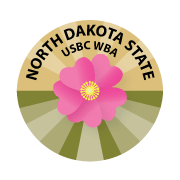 Midway Lanes3327 Memorial HighwayMandan, ND 58554phone 701-663-0278Bowlers Bash: April 6, 2018 @Midway Lanes & Club - 7:00pm to 9:00pm                            Team Name: _________________________Team Captain: _______________________Address: ____________________________City: ________________   Zip: __________E-mail:______________________________Association Name: _______________________________                               Example:  Bismarck/Mandan Assn.Day Telephone: __________________________________Evening Telephone _______________________________ Cell #__________________________________________Date: April 7, 2018Workshop 9:00am-Annual Meeting 10:00am              @ Best Western Ramkota Hotel   800 S 3rd Street, Bismarck, ND 58501Opening Ceremony at 1:30pm@Midway LanesBowling Shifts for the first Saturday only            Split shifts at 2:00pm & 6:00pmDates:  April 7-8, April 14-15 & April 21-22, 2018Shift times for April 7th are shown on first column Split shifts on Saturday’s: 12:00(noon) & 4:00pmSplit shifts on Sunday’s: 9:00am & 1:00pmRemember you must call or e-mail your reservations to hold        your times Overflow/storm weekend will be April 28 & April 29, 2018Tournament scores will be posted on our web page: www.ndbowling.com  Please Print Last Name, First NameUSBC – ID #xxxx-xxxxComplete Mailing AddressAvg.16-17AllEvents11223344Please Print Last Name, First Name       Position on TeamEntry Cost: Division I & IITeam $136.00                     #____@136.00 = ______________                                Doubles (2) $68.00             #_____@ 68.00 = _____________Singles $34.00 each            #_____@ 34.00 = _____________All Events $8.00 each        #_____@   8.00 =  _____________Opt. Scratch $15.00 each  #_____@ 15.00 =  _____________TOTAL Enclosed                                             $ _______________11Entry Cost: Division I & IITeam $136.00                     #____@136.00 = ______________                                Doubles (2) $68.00             #_____@ 68.00 = _____________Singles $34.00 each            #_____@ 34.00 = _____________All Events $8.00 each        #_____@   8.00 =  _____________Opt. Scratch $15.00 each  #_____@ 15.00 =  _____________TOTAL Enclosed                                             $ _______________12Entry Cost: Division I & IITeam $136.00                     #____@136.00 = ______________                                Doubles (2) $68.00             #_____@ 68.00 = _____________Singles $34.00 each            #_____@ 34.00 = _____________All Events $8.00 each        #_____@   8.00 =  _____________Opt. Scratch $15.00 each  #_____@ 15.00 =  _____________TOTAL Enclosed                                             $ _______________21Entry Cost: Division I & IITeam $136.00                     #____@136.00 = ______________                                Doubles (2) $68.00             #_____@ 68.00 = _____________Singles $34.00 each            #_____@ 34.00 = _____________All Events $8.00 each        #_____@   8.00 =  _____________Opt. Scratch $15.00 each  #_____@ 15.00 =  _____________TOTAL Enclosed                                             $ _______________22Entry Cost: Division I & IITeam $136.00                     #____@136.00 = ______________                                Doubles (2) $68.00             #_____@ 68.00 = _____________Singles $34.00 each            #_____@ 34.00 = _____________All Events $8.00 each        #_____@   8.00 =  _____________Opt. Scratch $15.00 each  #_____@ 15.00 =  _____________TOTAL Enclosed                                             $ _______________Please Print Last Name, First NameUSBC –  ID #xxxx-xxxxComplete Mailing AddressAve. 16-17  AllEvents1212	Please Print Last Name, First NameAverage 16-17Leave Blank	1	2	3	4